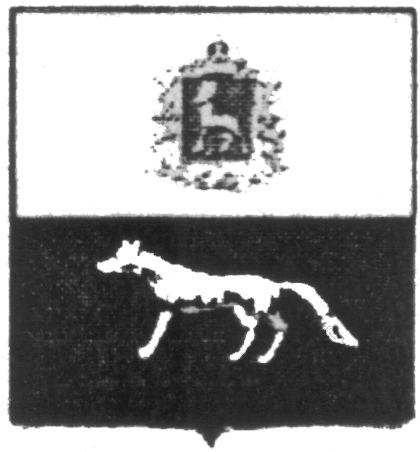 П О С Т А Н О В Л Е Н И Е «11»  июля 2016 г.№ 43О внесении изменений в Приложение к постановлению администрации городского поселения Суходол муниципального района Сергиевский № 58 от 31.12.2015г. «Об утверждении муниципальной программы «Содержание улично–дорожной сети городского поселения Суходол муниципального района Сергиевский» на 2016-2018гг.»В соответствии с Федеральным законом от 06.10.2003 № 131-ФЗ «Об общих принципах организации местного самоуправления в Российской Федерации» и Уставом городского поселения Суходол, в целях уточнения объемов финансирования проводимых программных мероприятий, Администрация городского поселения Суходол муниципального района Сергиевский  ПОСТАНОВЛЯЕТ:        1.Внести изменения в Приложение к постановлению администрации городского поселения Суходол муниципального района Сергиевский № 58 от 31.12.2015 г. «Об утверждении муниципальной программы «Содержание улично-дорожной сети городского поселения Суходол муниципального района Сергиевский» на 2016-2018гг.» (Далее - Программа) следующего содержания:        1.1.В паспорте программы позицию «Источники и объемы финансирования Программы» изложить в следующей редакции:Планируемый общий объем финансирования программы составит:  37093,56432 тыс. рублей (прогноз), в том числе:-средств местного бюджета – 17304,11232 тыс.рублей (прогноз):2016 год 17304,11232 тыс. рублей;2017 год 0,00 тыс. рублей;2018 год 0,00 тыс. рублей.- средства областного бюджета – 19789,45200 тыс.рублей (прогноз):2016 год 19789,45200 тыс.рублей;2017 год 0,00 тыс.рублей;2018 год 0,00 тыс.рублей.        1.2. Раздел Программы III «Система программных мероприятий, сроки и этапы реализации программы» изложить в следующей редакции:          1.3.В разделе программы V «Объемы и источники финансирования программных мероприятий» абзац 1 изложить в следующей редакции:Общий объем финансирования на реализацию Программы составляет 37093,56432 тыс. рублей (прогноз), в том числе:-средств местного бюджета – 17304,11232 тыс.рублей (прогноз):2016 год 17304,11232 тыс. рублей;2017 год 0,00 тыс. рублей;2018 год 0,00 тыс. рублей.- средства областного бюджета – 19789,45200 тыс.рублей (прогноз):2016 год 19789,45200 тыс.рублей;2017 год 0,00 тыс.рублей;2018 год 0,00 тыс.рублей.2.Опубликовать настоящее Постановление в газете «Сергиевский вестник».        3.Настоящее Постановление вступает в силу со дня его официального опубликования.	Глава городского поселения Суходол муниципального района Сергиевский                                          Малышев А.Н.№ п/пНаименование мероприятияОбъем финансирования, тыс.руб.Объем финансирования, тыс.руб.Объем финансирования, тыс.руб.Объем финансирования, тыс.руб.Срок исполнения№ п/пНаименование мероприятия2016г.2016г.2017г.2018г.Срок исполнения                   Текущий ремонт                   Текущий ремонт                   Текущий ремонт                   Текущий ремонт                   Текущий ремонт                   Текущий ремонт                   Текущий ремонт1Асфальтобетонного покрытия улично-дорожной сети1241,639131241,639130,000,002016г. – 2018г.2Грунтощебеночного покрытия улично-дорожной сети1241,639131241,639130,000,002016г. – 2018г.Итого по текущему ремонту покрытия:Итого по текущему ремонту покрытия:2483,278262483,278260,000,002016г. – 2018г.Зимнее содержаниеЗимнее содержаниеЗимнее содержаниеЗимнее содержаниеЗимнее содержаниеЗимнее содержаниеЗимнее содержание1Зимнее содержание улично-дорожной сети, км5633,880715633,880710,000,002016г. – 2018г.Итого по зимнему содержаниюИтого по зимнему содержанию5633,880715633,880710,000,002014г. – 2016г.IIIЛетнее содержаниеЛетнее содержаниеЛетнее содержаниеЛетнее содержаниеЛетнее содержаниеЛетнее содержание1Летнее содержание улично-дорожной сети, км1742,632481742,632480,000,002016г. – 2018г.Итого по летнему содержаниюИтого по летнему содержанию1742,632481742,632480,000,002016г. – 2018г.№ п/пНаименование мероприятияОбъем финансирования, тыс.руб.Объем финансирования, тыс.руб.Объем финансирования, тыс.руб.Объем финансирования, тыс.руб.Срок исполнения№ п/пНаименование мероприятия2016г.2016г.2017г.2018г.Срок исполненияIVОзеленениеОзеленениеОзеленениеОзеленениеОзеленениеОзеленение1Работы по озеленению, тыс. м26925,886006925,886000,000,002016г. – 2018г.2Уборка аварийных деревьев, шт378,17551378,175510,000,002016г. – 2018г.Итого по озеленениюИтого по озеленению7304,061517304,061510,000,002016г. – 2018г.VМероприятия по содержанию автомобильных дорог и элементов благоустройстваМероприятия по содержанию автомобильных дорог и элементов благоустройстваМероприятия по содержанию автомобильных дорог и элементов благоустройстваМероприятия по содержанию автомобильных дорог и элементов благоустройстваМероприятия по содержанию автомобильных дорог и элементов благоустройстваМероприятия по содержанию автомобильных дорог и элементов благоустройства1Установка дорожных знаков, шт.130,25930130,259300,000,002016г. – 2018г.Итого по содержанию и установке элементов благоустройстваИтого по содержанию и установке элементов благоустройства130,25930130,259300,000,002016г. – 2018г.VIПрочие работыПрочие работыПрочие работыПрочие работыПрочие работыПрочие работы1Корректировка дислокаций технических средств  организации дорожного движения, км0,000,000,000,002016г. – 2018г.2Капитальный ремонт дорог местного значения местный бюджетобластной бюджет2Капитальный ремонт дорог местного значения 10,0000019789,45200Итого по прочим работамИтого по прочим работам19799,4520019799,452000,000,002016г. – 2018г.Итого по Программе:Итого по Программе:37093,5643237093,564320,000,002016г. – 2018г.